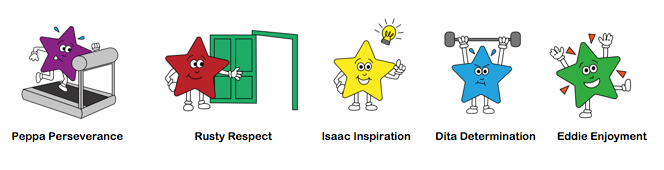 Please upload daily learning to Tapestry Little Daily Tasks:What day is it today? What day was it yesterday? What day is it tomorrow?  You could have the days of the week (Monday to Sunday) on display.Try to share a book, this could be a book that the adult reads, or a levelled scheme book. Discuss the pictures, who is in the story? (characters), where does the story take place? (setting) and what is happening? (Up to 10 mins) This could be your bedtime book too.In Class 1 we have a feelings chart. Every morning (and throughout if their feelings change) pupils place their photo onto one of coloured feeling jar pictures. We like to talk about our feelings, discussing why we may feel that way and how we can help one another.Please practise putting shoes on and doing up zips independently too. DOJO Videos/Home links:MondayWhole school assembly zoomMrs L Olaf ‘Thank you’ video   plus photo collagePlease refer to my 5th February video for writing patterns and mediums.Video of Great Race storyTuesdayClass catch up on zoomMrs McMillan Purple Mash VideoWednesdayMrs McMillan Purple Mash VideoThurGold book assembly zoomMrs L Magic Paintbrush StoryFriPHONICS:   Up to 15 mins PHONICS:   Up to 15 mins PHONICS:   Up to 15 mins PHONICS:   Up to 15 mins Group 1Group 2MondayRead all letters as-quick-as-a-flash.Teach  ‘th’    (The YELLOW TH)Look at phase 3, lesson ‘th’ on AnimaPhonicsRead the story and do the action.Read the ‘th’ words.Follow buzzy bee and write ‘th’.Read the ‘reading sheet’.Can you make some   ‘th’ words on your phoneme frame/ or write them on your whiteboard?Rainbow words as-quick-as-a-flash.  Read all letters as-quick-as-a-flash.Teach  ‘ur’Look at phase 3, lesson ‘ur’ on AnimaPhonicsRead the story and do the action.Read the ‘ur’ words.Follow buzzy bee and write ‘ur’.Read the ‘reading sheet’.Can you make some UR words on your phoneme frame/ or write them on your whiteboard?Can you write a sentence containing an ‘UR’ word?Rainbow words as-quick-as-a-flash.     Read all letters as-quick-as-a-flash.Teach  ‘ur’Look at phase 3, lesson ‘ur’ on AnimaPhonicsRead the story and do the action.Read the ‘ur’ words.Follow buzzy bee and write ‘ur’.Read the ‘reading sheet’.Can you make some UR words on your phoneme frame/ or write them on your whiteboard?Can you write a sentence containing an ‘UR’ word?Rainbow words as-quick-as-a-flash.     TuesdayRecap the letter sound ‘TH’ with the action.Read all letters as-quick-as-a-flashChoose the game on phonics play – ‘Buried Treasure’ phase 3 set 7 (TH)Can you make the following words on your (3 box) phoneme frame.Thick, moth, that, withRainbow words – whack it!Recap the letter sound and action for ‘ur’Read all letter sounds as-quick-as-a-flashPlay the game on Phonics Play – Picnic on Pluto, Phase 3 set 7 (UR).Make the following ‘ur’ words:Fur, curl, burn, surf, burst              Church (please write this on whiteboard, unless you have letters)  (use the 2, 3 and 4 box phoneme frames)Rainbow words as-quick-as-a-flash.   Spread them out, face down, pick one up and read the word.Recap the letter sound and action for ‘ur’Read all letter sounds as-quick-as-a-flashPlay the game on Phonics Play – Picnic on Pluto, Phase 3 set 7 (UR).Make the following ‘ur’ words:Fur, curl, burn, surf, burst              Church (please write this on whiteboard, unless you have letters)  (use the 2, 3 and 4 box phoneme frames)Rainbow words as-quick-as-a-flash.   Spread them out, face down, pick one up and read the word.WednesdayRead all letters as-quick-as-a-flash.Teach  ‘ng’Look at phase 3, lesson ‘ng’ on AnimaPhonicsRead the story and do the action.Read the ‘ng’ words.Follow buzzy bee and write ‘ng’.Read the ‘reading sheet’.Can you make some ng words on your phoneme frame/ or write them on your whiteboard?Rainbow words as-quick-as-a-flash.  Read all letters as-quick-as-a-flash.Teach  ‘oi’Look at phase 3, lesson ‘oi’ on AnimaPhonicsRead the story and do the action.Read the ‘oi’ words.Follow buzzy bee and write ‘oi’.Read the ‘reading sheet’.Can you make some OI words on your phoneme frame/ or write them on your whiteboard?Can you write a sentence containing an ‘OI’ word?Rainbow words as-quick-as-a-flash.     Read all letters as-quick-as-a-flash.Teach  ‘oi’Look at phase 3, lesson ‘oi’ on AnimaPhonicsRead the story and do the action.Read the ‘oi’ words.Follow buzzy bee and write ‘oi’.Read the ‘reading sheet’.Can you make some OI words on your phoneme frame/ or write them on your whiteboard?Can you write a sentence containing an ‘OI’ word?Rainbow words as-quick-as-a-flash.     ThursdayRecap the letter sound and action for ‘ng’Read all letter sounds as-quick-as-a-flashPlay roll the dice for ‘ng’ words.Make the following ‘ng’ words:Song, wing, hang, long   (use the 3 box phoneme frame)Rainbow words as-quick-as-a-flash.   Spread them out, face down, pick one up and read the word.Recap the letter sound and action for ‘oi’Read all letter sounds as-quick-as-a-flashColour/tick real and nonsense words.Make the following ‘oi’ words:Coin, oink,  join, soil, boil, spoil  (use the 3 and 4 box phoneme frames)Rainbow words as-quick-as-a-flash.   Spread them out, face down, pick one up and read the word.Recap the letter sound and action for ‘oi’Read all letter sounds as-quick-as-a-flashColour/tick real and nonsense words.Make the following ‘oi’ words:Coin, oink,  join, soil, boil, spoil  (use the 3 and 4 box phoneme frames)Rainbow words as-quick-as-a-flash.   Spread them out, face down, pick one up and read the word.     FridayRead all letters as-quick-as-a-flash.Teach  ‘ee’  Look at phase 3, lesson ‘ee’ on AnimaPhonicsRead the story and do the action.Read the ‘ee’ words.Follow buzzy bee and write ‘ee’.Read the ‘reading sheet’.Can you make some   ‘ee’ words on your phoneme frame/ or write them on your whiteboard?Rainbow words as-quick-as-a-flash.  Read all letters as-quick-as-a-flash.Teach  ‘air’   Look at phase 3, lesson ‘air’ on AnimahonicsRead the story and do the action.Read the ‘air’ words.Follow buzzy bee and write ‘air’.Read the ‘reading sheet’.Can you make some   ‘air’ words on your phoneme frame/ or write them on your whiteboard?Can you write a caption/sentence that contains an ‘air’ word?Rainbow words as-quick-as-a-flash.  Read all letters as-quick-as-a-flash.Teach  ‘air’   Look at phase 3, lesson ‘air’ on AnimahonicsRead the story and do the action.Read the ‘air’ words.Follow buzzy bee and write ‘air’.Read the ‘reading sheet’.Can you make some   ‘air’ words on your phoneme frame/ or write them on your whiteboard?Can you write a caption/sentence that contains an ‘air’ word?Rainbow words as-quick-as-a-flash.  Dough Disco/Handwriting          5-10 mins every day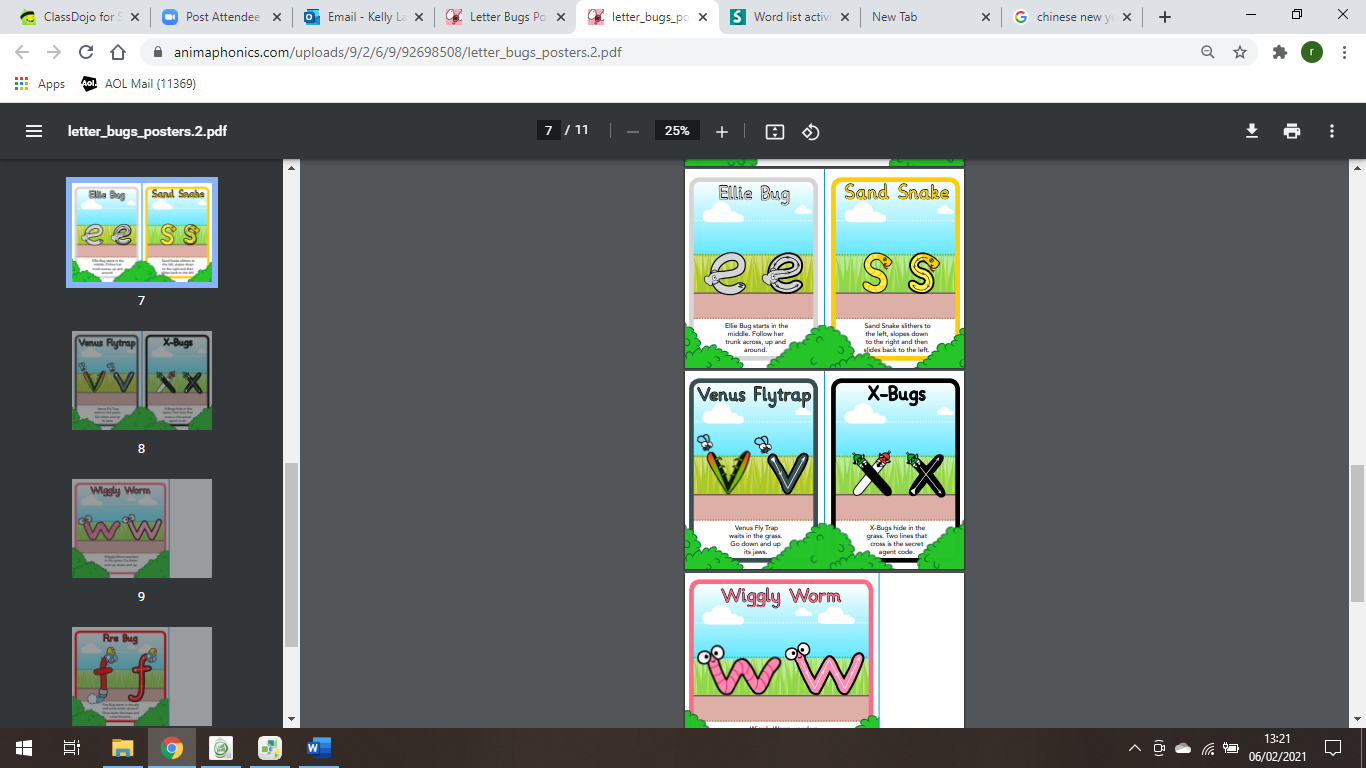 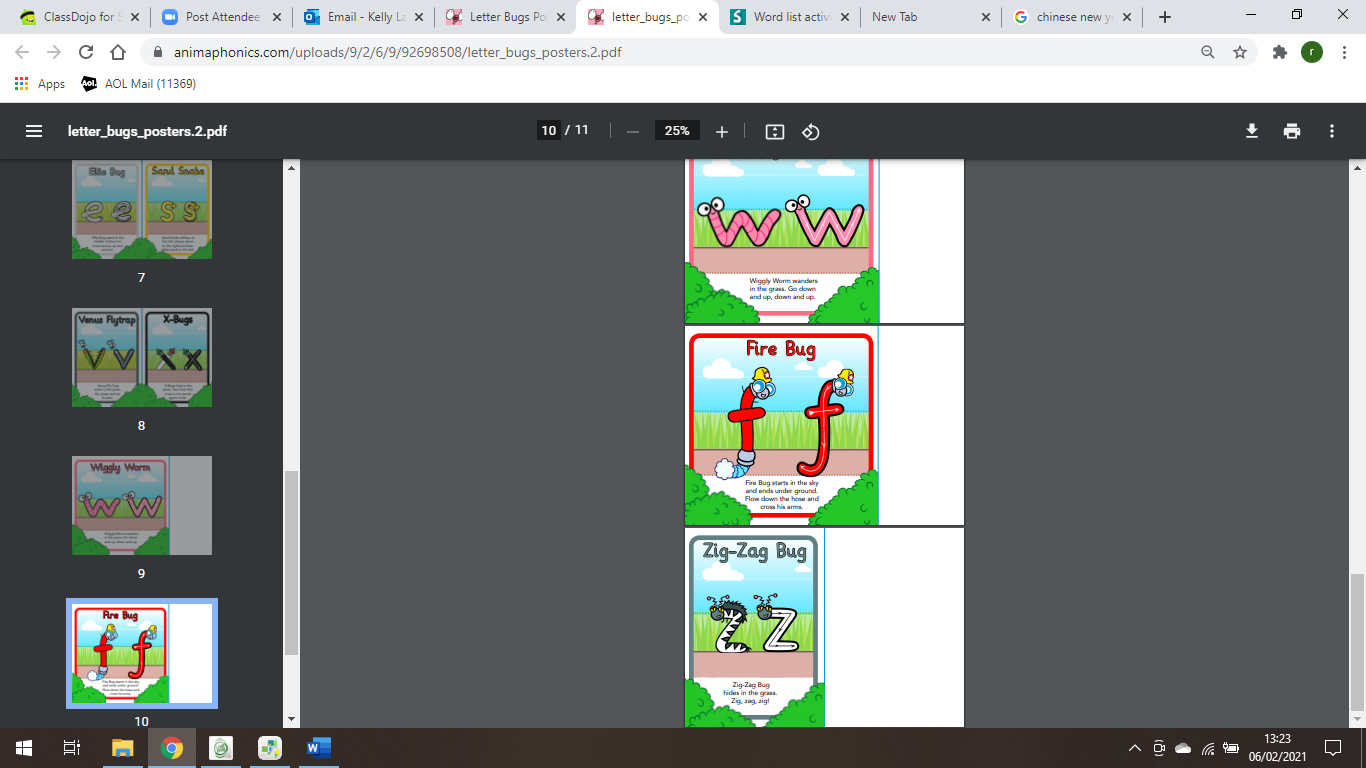 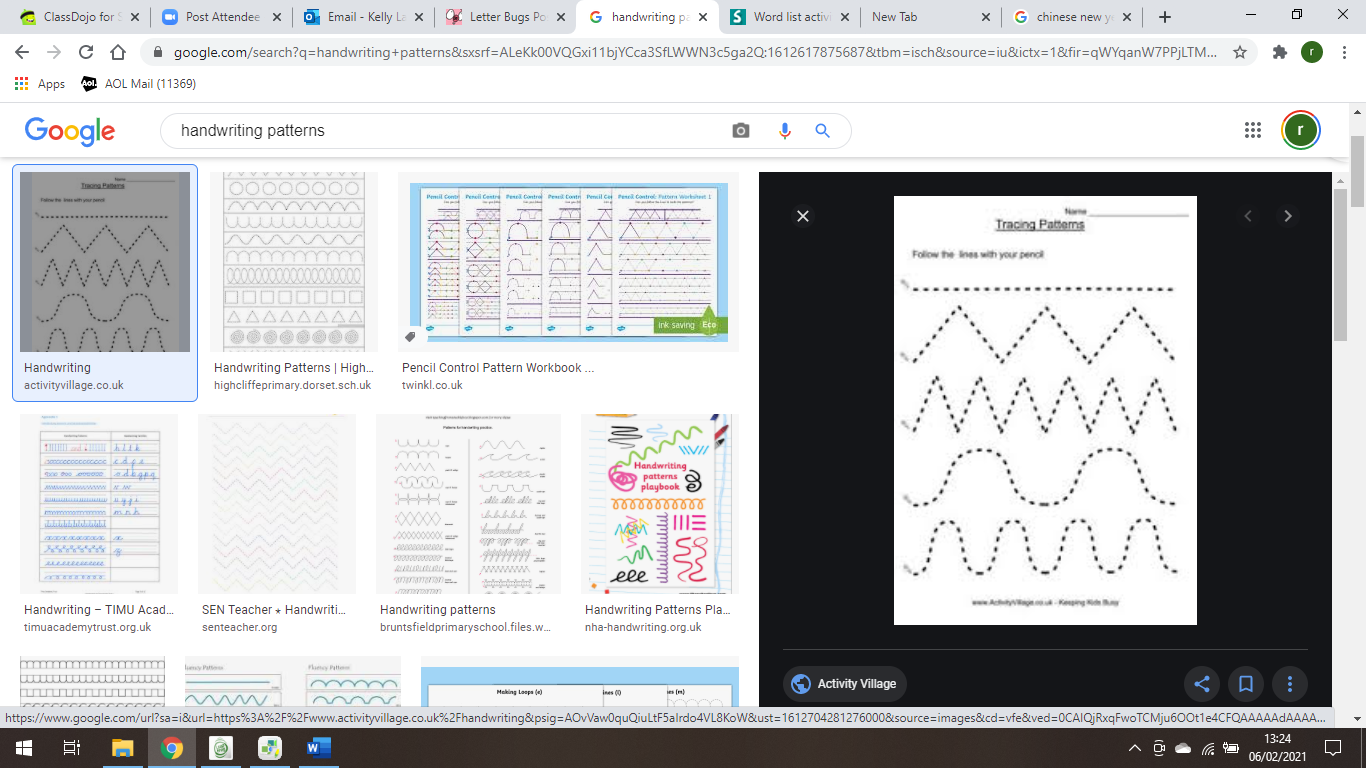 Start with Dough Disco or a funky finger activity (tweezers and pom poms, etc).Monday: e   Tuesday: s      Wednesday: v, w and x     Thursday: f   Friday: z Refer to my 5th February video about writing patterns and writing mediums – the zig zag pattern will help with w,x,z and v, and the wavy line will help with e,s and even f.    Please don’t expect formation to be perfect at this stage as we spend all year practising a little every day. After half-term, we will repeat the week-by-week cycle of letter formation.Maths Focus:       (up to 20mins)            CapacityMaths Focus:       (up to 20mins)            CapacityActivity 1Explore coins  1p, 2p, 5p, 10p, 20p, 50p, and £1 – just talk about what the coins look likes and the value of them.Using the Twinkl red envelope template, can you make an envelope and place some coins inside. OrNumber sequencing animals from The Great Race Storyhttps://www.twinkl.co.uk/resource/t-tp-6121-chinese-new-year-story-number-sequencing-activity-sheetActivity 2Read the magic paintbrush story!    Mrs L VideoLook at the flowing pots/dishes of food or you could think about magic potions??Explore capacity using a saucepan, cups, etc    Explore full, nearly full, half full/half empty, nearly empty and empty.  This could be done with water in the garden/kitchen sink. Activity 3Continue to explore capacity but this time use other containers and other items to fill with. You could use sand, rice, Lego, beads, soil, buttons or other loose parts to fill with.Can you estimate which container will hold the most? How will you know?Do tall containers hold more or less than short containers?Activity 4Create a picture that shows what full, nearly full, half-full/empty, nearly empty and empty looks like.   You could colour each picture or use collage.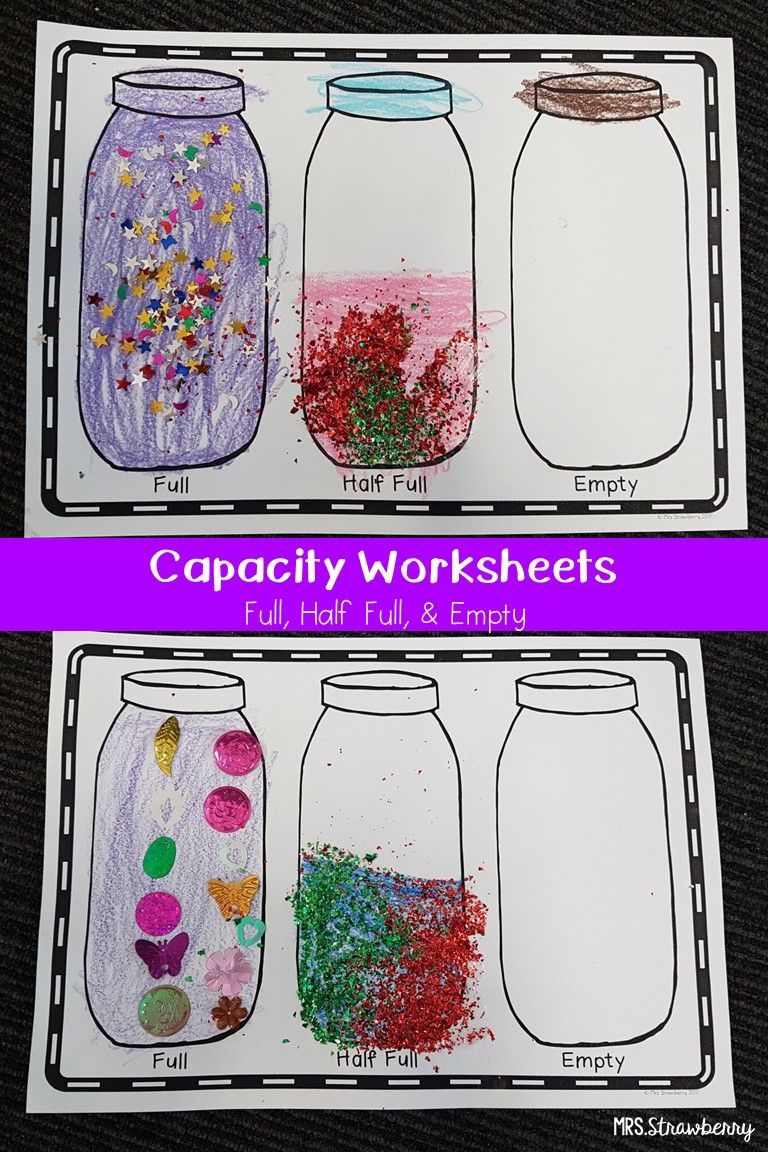 Literacy/Theme: This week’s focus is Chinese New Year!Pick one/two activities every day from below  (at least 10 mins for each activity)Literacy/Theme: This week’s focus is Chinese New Year!Pick one/two activities every day from below  (at least 10 mins for each activity)Literacy/Theme: This week’s focus is Chinese New Year!Pick one/two activities every day from below  (at least 10 mins for each activity)Cutting skills/Fine motor activity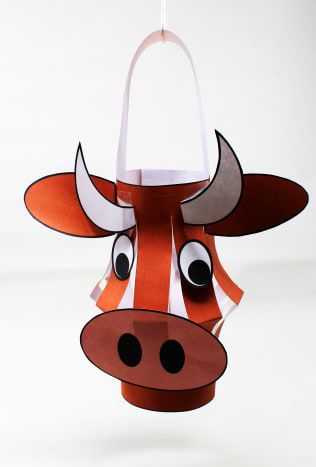 Make a Chinese Lantern for the Year of the Ox!What is an Ox?https://drive.google.com/file/d/1o-TbGxzo9uIQfbZ0qt1q14MxOh23W2T2/viewNexthttps://www.twinkl.co.uk/resource/chinese-new-year-of-the-ox-colour-by-numbers-to-5-t-m-33541Colour by numbers – what year is is??  2021Cutting skills/Fine motor activityMake a Chinese Lantern for the Year of the Ox!What is an Ox?https://drive.google.com/file/d/1o-TbGxzo9uIQfbZ0qt1q14MxOh23W2T2/viewNexthttps://www.twinkl.co.uk/resource/chinese-new-year-of-the-ox-colour-by-numbers-to-5-t-m-33541Colour by numbers – what year is is??  2021Cutting skills/Fine motor activityMake a Chinese Lantern for the Year of the Ox!What is an Ox?https://drive.google.com/file/d/1o-TbGxzo9uIQfbZ0qt1q14MxOh23W2T2/viewNexthttps://www.twinkl.co.uk/resource/chinese-new-year-of-the-ox-colour-by-numbers-to-5-t-m-33541Colour by numbers – what year is is??  2021Technology Activity:Log into Purple mash and explore the Chinese New Year section. Puzzles and PairsMrs McMillan to explain in video on Tuesday/WednesdayTechnology Activity:Log into Purple mash and explore the Chinese New Year section. Puzzles and PairsMrs McMillan to explain in video on Tuesday/WednesdayMaths:Look at pictures of the great wall of china.Can you build your own great wall? How tall/wide will it be? How many bricks/blocks will you use?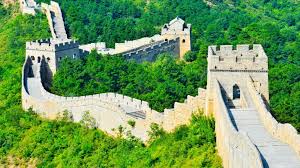 Maths:Look at pictures of the great wall of china.Can you build your own great wall? How tall/wide will it be? How many bricks/blocks will you use?Physical Activity (Do these on different days)Chinese Ribbon Dancing:  https://www.youtube.com/watch?v=fAv1KWV_bPoCosmic Kids Dragon Adventurehttps://www.youtube.com/watch?v=7NWzS2xziI4Chinese Lion dancehttps://www.bbc.co.uk/cbeebies/watch/lets-go-club-chinese-lion-danceHave your own family Race!This could be a running race or a race in the link belowhttps://www.verywellfamily.com/relay-races-for-kids-1257402Physical Activity (Do these on different days)Chinese Ribbon Dancing:  https://www.youtube.com/watch?v=fAv1KWV_bPoCosmic Kids Dragon Adventurehttps://www.youtube.com/watch?v=7NWzS2xziI4Chinese Lion dancehttps://www.bbc.co.uk/cbeebies/watch/lets-go-club-chinese-lion-danceHave your own family Race!This could be a running race or a race in the link belowhttps://www.verywellfamily.com/relay-races-for-kids-1257402Physical Activity (Do these on different days)Chinese Ribbon Dancing:  https://www.youtube.com/watch?v=fAv1KWV_bPoCosmic Kids Dragon Adventurehttps://www.youtube.com/watch?v=7NWzS2xziI4Chinese Lion dancehttps://www.bbc.co.uk/cbeebies/watch/lets-go-club-chinese-lion-danceHave your own family Race!This could be a running race or a race in the link belowhttps://www.verywellfamily.com/relay-races-for-kids-1257402Communication and Language/PSHEWatch Cbeebies videos about Chinese New Year Celebrations?What events do you and your family Celebrate?https://www.bbc.co.uk/cbeebies/watch/chinese-new-year?collection=chinese-lunar-new-yearCommunication and Language/PSHEWatch Cbeebies videos about Chinese New Year Celebrations?What events do you and your family Celebrate?https://www.bbc.co.uk/cbeebies/watch/chinese-new-year?collection=chinese-lunar-new-yearCommunication and Language/PSHEWatch Cbeebies videos about Chinese New Year Celebrations?What events do you and your family Celebrate?https://www.bbc.co.uk/cbeebies/watch/chinese-new-year?collection=chinese-lunar-new-yearLiteracy Read the caption, hide the caption and write it on your whiteboard/in your book. There may be some words/letter sounds that are unknown, but just have a try. Try one caption every day.  You may want to write more detail.https://www.twinkl.co.uk/resource/chinese-new-year-phase-3-early-reading-comprehension-activity-t-tp-2660739This is attached to planning file.Literacy Read the caption, hide the caption and write it on your whiteboard/in your book. There may be some words/letter sounds that are unknown, but just have a try. Try one caption every day.  You may want to write more detail.https://www.twinkl.co.uk/resource/chinese-new-year-phase-3-early-reading-comprehension-activity-t-tp-2660739This is attached to planning file.Literacy Read the caption, hide the caption and write it on your whiteboard/in your book. There may be some words/letter sounds that are unknown, but just have a try. Try one caption every day.  You may want to write more detail.https://www.twinkl.co.uk/resource/chinese-new-year-phase-3-early-reading-comprehension-activity-t-tp-2660739This is attached to planning file.Maths activity:Please practise your Animal Numbers in a coloured red rice tray/sand with glitter tray.Write at least two numbers every day.     (Animal Numbers attached, otherwise a copy can be printed for you to collect)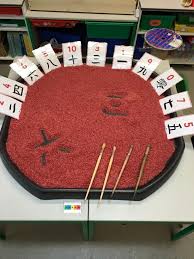 Maths activity:Please practise your Animal Numbers in a coloured red rice tray/sand with glitter tray.Write at least two numbers every day.     (Animal Numbers attached, otherwise a copy can be printed for you to collect)Maths activity:Please practise your Animal Numbers in a coloured red rice tray/sand with glitter tray.Write at least two numbers every day.     (Animal Numbers attached, otherwise a copy can be printed for you to collect)Expressive Arts and Design activity: Create your very own Dragon mask for the Tradition Chinese Dragon dance.Here is a link:   https://daisiesandpie.co.uk/chinese-dragon-mask-craft-for-kids/https://www.messylittlemonster.com/2019/01/chinese-dragon-mask-printable-craft.htmlIt can be as simple or extravagant as you wish. Have fun and enjoy wearing/holding it during your Dragon Dance.Expressive Arts and Design activity: Create your very own Dragon mask for the Tradition Chinese Dragon dance.Here is a link:   https://daisiesandpie.co.uk/chinese-dragon-mask-craft-for-kids/https://www.messylittlemonster.com/2019/01/chinese-dragon-mask-printable-craft.htmlIt can be as simple or extravagant as you wish. Have fun and enjoy wearing/holding it during your Dragon Dance.Expressive Arts and Design activity: Create your very own Dragon mask for the Tradition Chinese Dragon dance.Here is a link:   https://daisiesandpie.co.uk/chinese-dragon-mask-craft-for-kids/https://www.messylittlemonster.com/2019/01/chinese-dragon-mask-printable-craft.htmlIt can be as simple or extravagant as you wish. Have fun and enjoy wearing/holding it during your Dragon Dance.Travelling Tuesday: If possible, please visit China this week. Find China on the map. What animals live there? What landmarks do they have there?What is popular Chinese food?Otherwise please choose another country of your own choice.(Groceries permitting)    Travelling Tuesday: If possible, please visit China this week. Find China on the map. What animals live there? What landmarks do they have there?What is popular Chinese food?Otherwise please choose another country of your own choice.(Groceries permitting)    Understanding the worldTry out one of the Chinese New Year Experiments:-Floating rice- dancing noodles- fireworks in a glasshttps://www.twinkl.co.uk/resource/t-t-26283-eyfs-chinese-new-year-themed-science-experiments-resource-pack